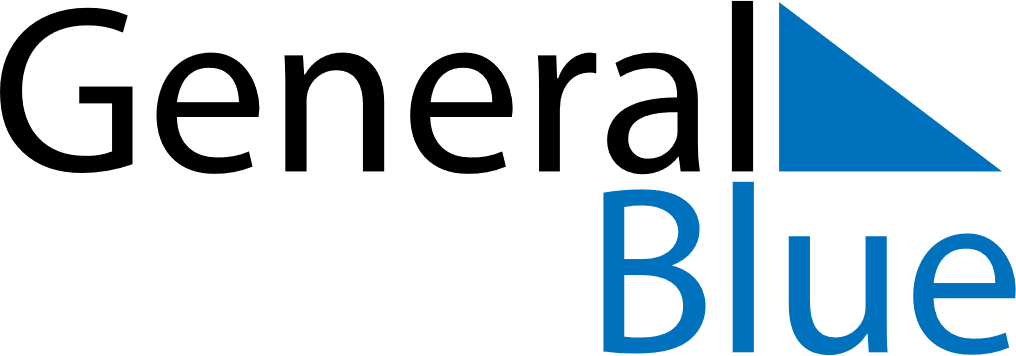 2020 – Q4Namibia   2020 – Q4Namibia   2020 – Q4Namibia   2020 – Q4Namibia   2020 – Q4Namibia   2020 – Q4Namibia   OctoberSundayMondayTuesdayWednesdayThursdayFridaySaturdayOctober123October45678910October11121314151617October18192021222324October25262728293031OctoberNovemberSundayMondayTuesdayWednesdayThursdayFridaySaturdayNovember1234567November891011121314November15161718192021November22232425262728November2930NovemberDecemberSundayMondayTuesdayWednesdayThursdayFridaySaturdayDecember12345December6789101112December13141516171819December20212223242526December2728293031DecemberDec 10: Human Rights DayDec 25: Christmas DayDec 26: Day of Goodwill